КИСЛОРОД. ФИЗИЧЕСКИЕ И ХИМИЧЕКИЕСВОЙСТВАВАРИАНТ 1                         ПОЛУЧЕНИЕ. ГОРЕНИЕ1.Для кислорода характерны:    а) двухатомная молекулаб) хорошая растворимость в водев) образование кристаллов при температуре -218,8оСг) валентность, равная двум (степень окисления -2, исключение O+2F-2, H+2O-2)2. Укажите, в каком из предложений речь идет о кислороде как о химическом элементе.а) кислород поддерживает горениеб) воздух в основном состоит из кислорода и азотав) озон состоит из атомов кислородаг) кислород входит в состав молекул оксидов3. Выделите ряд, в котором все вещества реагируют с кислородом при определенных условиях.а) H2O, SO3, Br2, Fe2O3, Cб) H2, FeS, Cl2, Fe, S, H2Sв) F2, Au, Cl2, CH4, Cuг) Cl2, Pt, P2O5, H2O, N24. Сумма коэффициентов в уравнении полного окисления пропана C3H8 равна:а) 10                      в) 12б) 11                      г) 135. Определите ряд, где находятся формулы только оксидов.а) Na2O, NaOH, N2O, NaNO3, CO2б) MnO2, CuO,K2O, SO2, SO3в) ZnO, HClO4, KOH, P2O5, SiO2г) H2SO4, HClO3, MgO, H2O, Cl2O76. Какие из уравнений реакций отражают процессы окисления сложных веществ?а) 2C2H2 + 5O2            4CO2    + 2H2Oб)3Fe + 2O2    to C      Fe3O4в) C2H5OH + 3O2     to C      2CO2   + 3H2O    этиловый спиртг) S + O2    to C      SO27. Озон, в отличие от кислорода:а) является газом  голубого цветаб) бактерициденв) удерживает  УФ-лучи солнечного спектраг) является слабым окислителем8. Укажите, чем отличается горение веществ на воздухе от горения в чистом кислороде.а) горение на воздухе протекает медленнее, т.к. только 1/5 часть воздуха – кислород, и столкновение его молекул с поверхностью горящего вещества происходит режеб) горение на воздухе протекает медленнее, т.к. только 1/5 часть воздуха составляет кислород – химический активное веществов) горение на воздухе протекает с достижением менее высокой температуры, т.к. теплота реакции тратится на нагревание, как кислорода воздуха, так и азота, т.е. часть ее расходуется бесполезног) горение на воздухе и в чистом кислороде протекает одинаково9. Найдите приборы, в которых можно получить и собрать кислород в лаборатории.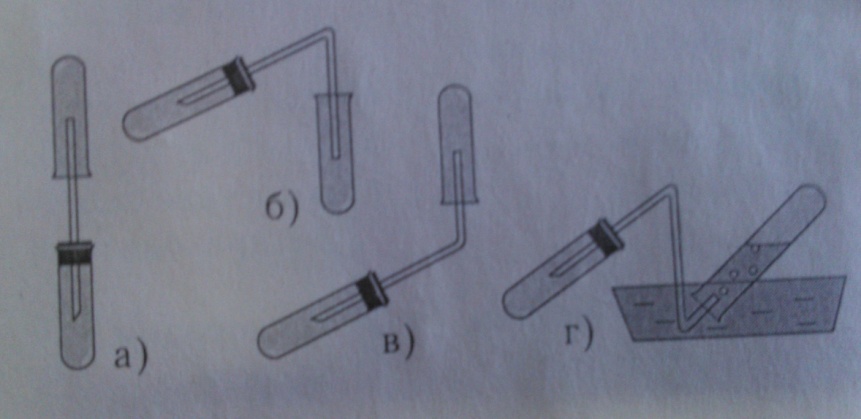 10. В лаборатории кислород получают:а) фракционной перегонкой жидкого воздуха (азот, обладающий более низкой температурой кипения, испаряется, а жидкий кислород остается)б) разложением перманганата калия (KMnO4) при нагреваниив) каталитическим разложением пероксида водородаг) электролизом водыУкажите свойства кислорода.а)      тяжелее воздуха;б)      малорастворим в воде (в 100 объемах H2O растворяются 3 объема O2)в)      при температуре -183.°С кислород – жидкость голубого цвета;г)      21%  объема воздуха – кислородОтметить предложения, в которых речь идет о кислороде как о химическом элементе.а) кислород образует две аллотропные модификацииб) струя жидкого кислорода отклоняется в сильном магнитном поле.в) в составе земной коры на долю кислорода приходится 49% по массег) кислород – бесцветный газ.Выделите ряд, в котором вещества реагируют с кислородом при определенных условиях.        а) He , Cl2 , SO2 , Na2O , CO        б) Ne , I2 , Ar , MgO , N2        в) Са , C2H6 , C2H2 , Cr , NH3        г)  Ar , Pt , Au , Br2 , H2OСумма коэффициентов в уравнении полного окисления сероуглерода CS2 равна:        а) 5        б) 6        в) 7        г) 8Определите ряд, где находятся формулы только оксидов.        а) K2O , KOH , NaNo3  , H3 PO4  , CO2        б) Mn2O7 , MgO , P2O5 , No , Fe2O3        в) H2SO4 , NaOH , SiO2 , HClO4 , P2O5        г) H2CO3 , HNO3 , H2O , Cl2O7 , MgOКакие из уравнений реакций отражают процессы окисления простого вещества?        а) CH4 + 2O2 → CO2↑ + 2H2O        б) 4Al + 3O2 эл. ток→ 2Al2O3        в) 2SO2 + 3O2 t° C, кат→ 2SO3        г) N2 + O2 t° C→2NO↑Озон, в отличие от кислорода:        а) неустойчивое вещество        б) более сильный окислитель        в) имеет запах – аромат свежести        г) имеет меньшую величину относительной молекулярной массыУкажите признаки, по которым различаются реакции горения и медленного окисления. а) горение протекает быстро, выделяется свет        б) при горении выделяется теплота        в) при горении образуется оксиды        г) при медленном окислении процесс идет замедленно, свет обычно не выделяетсяНайдите приборы, в которых можно собрать кислород методом вытеснения воздуха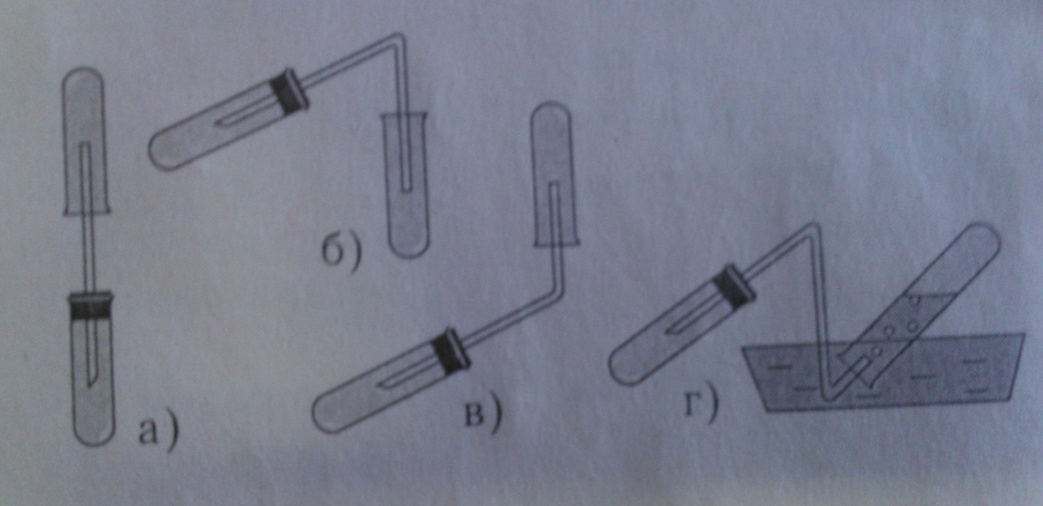 . В промышленности кислород получают:      а) разложение бертолетовой соли (KClO3) при нагревании      б) разложением перманганата калия при нагревании      в)  разложением воды электрическим током      г) фракционный перегонкой жидкого воздуха  (азот, обладающий более низкой температурой кипения, испаряется, а жидкий кислород остается)